Dichiarazione sull’onore nel caso in cui una PMI si avvalga dei servizi di un rappresentante esterno per presentare una domanda Rif.: INVITO A PRESENTARE PROPOSTE N. GR/001/24 - Ideas powered for business SME FUND [Fondo per le PMI dell’iniziativa Ideas Powered for Business]La presente dichiarazione deve essere firmata dalla PMI («richiedente») nonché dal rappresentante esterno nei casi in cui la domanda per l’invito a presentare proposte sia presentata da terzi.Una copia scansionata di tale dichiarazione firmata deve essere caricata nella User Area del Fondo per le PMI. Una volta caricata, la presente dichiarazione rimarrà valida per qualsiasi successiva domanda della PMI per un altro tipo di voucher (nell’ambito dell’invito a presentare proposte del 2024) e, pertanto, dovrebbe essere presentata solo una volta, indipendentemente dal numero di domande.Tuttavia, se la PMI desidera cambiare rappresentante quando presenta domanda per un altro voucher, deve caricare un’altra dichiarazione nel corso della procedura per la nuova domanda.La PMI (richiedente):Denominazione della PMI: [inserire la denominazione sociale della PMI]Numero di partita IVA/codice fiscale della PMI: [inserire il numero di partita IVA/codice fiscale della PMI]Proprietario giuridico della PMI: [inserire il nome del proprietario giuridico della PMI]con la presentedichiara di essere rappresentata dal seguente rappresentante esterno:Avv. Stefano Merico con indirizzo di posta elettronica: s.merico@mericolegal.itdichiara che il richiedente è ammissibile in conformità dei criteri stabiliti nell’invito a presentare proposte;dichiara che il richiedente non si trova in una delle categorie di esclusione stabilite nelle seguenti situazioni;dichiara che il richiedente non ha ricevuto altri finanziamenti dell’Unione per la realizzazione del progetto o dei progetti oggetto della presente domanda di sovvenzione e si impegna a dichiarare immediatamente all’Ufficio eventuali altri finanziamenti dell’Unione che dovesse ricevere fino alla fine del progetto o dei progetti;il richiedente è consapevole di poter essere soggetto a sanzioni amministrative, compresa l’esclusione dal regime di sovvenzione, qualora una delle dichiarazioni, affermazioni o informazioni fornite come condizione per la partecipazione alla presente procedura si rivelasse falsa;conferma di aver letto e di accettare le condizioni per l’attribuzione della sovvenzione e di riconoscere che, trasmettendo la domanda, i suoi dati personali saranno trattati conformemente all’informativa sulla privacy e al regolamento (UE) 2018/1725.Firma del proprietario giuridico della PMI richiedenteDataTimbro/firma del rappresentante esterno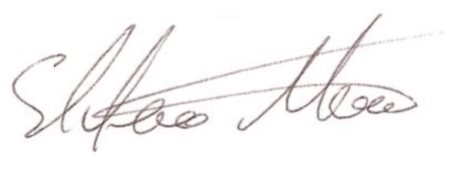 